Crescem as exportações da indústria brasileira da saúde para US$ 338 milhões no primeiro semestre          Parceria com a Apex-Brasil, investimentos em tecnologia, preço competitivo e flexibilidade na produção impulsionaram o aumento das exportações	Nem mesmo a desvalorização do dólar abalou o crescimento das exportações da indústria brasileira da saúde, nesse primeiro semestre de 2011, quando o setor exportou US$ 338 milhões, um crescimento de 8% em relação ao ano passado. Em 2010, as vendas internacionais de equipamentos para a saúde representaram 13,2% do faturamento total da indústria, movimentando US$ 633 milhões. O objetivo é atingir U$ 696 milhões até o final de 2011 e U$ 1 bilhão em exportações até 2015. A informação é da Associação Brasileira da Indústria de Artigos e Equipamentos Médicos, Odontológicos, Hospitalares e de Laboratórios (ABIMO).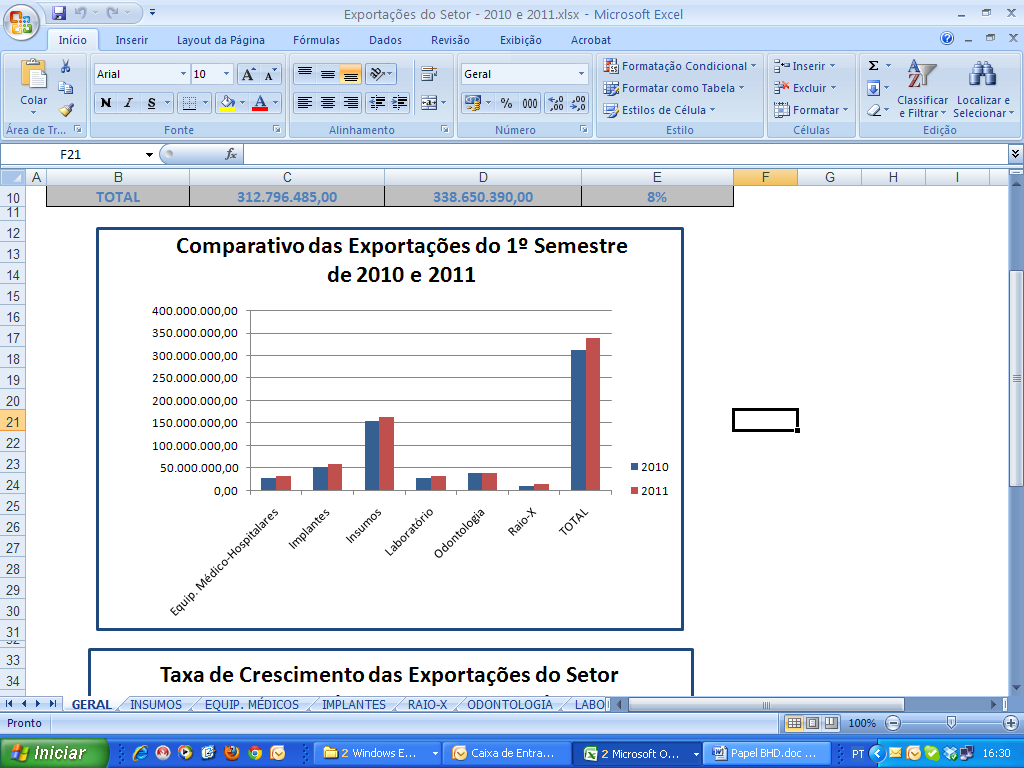             No primeiro semestre, o segmento que mais exportou foi o de insumos - US$ 164 milhões -, com um crescimento de 6% em relação ao mesmo período do ano passado. As melhores taxas de crescimento no período foram conseguidas pelos setores de radiologia (24% com negócios de US$ 13 milhões), equipamentos médicos-hospitalares (18% com vendas de US$ 33 milhões) e implantes (13%, com US$ 58 milhões vendidos para o exterior).             Os artigos mais exportados, neste mesmo período, foram: pensos adesivos (U$ 44 milhões), categutes esterilizados para suturas cirúrgicas (U$ 32 milhões) e válvulas cardíacas (US$ 26 milhões).	 “Graças a fortes investimentos em pesquisa, inovação e desenvolvimento, o Brasil vem conseguindo conquistar novos mercados, e os nossos produtos são reconhecidos como confiáveis e por uma ótima relação custo-benefício”, afirma o diretor da ABIMO, José Augusto Queiróz.             Expansão & Qualidade - A expansão do primeiro semestre de 2011 segue a média de crescimento obtida nos últimos anos. Trata-se de um crescimento sustentável, fruto da maturidade da indústria que, para competir com os importados, investiu em inovação e tecnologia, tendo como resultado maior competitividade. Os números positivos refletem também o sucesso da principal ação de apoio à exportação que a ABIMO mantém em parceria com a Agência Brasileira de Promoção de Exportações e Investimentos (Apex-Brasil), o Brazilian Health Devices. “Há 10 anos mantemos esta parceria de sucesso com a Apex-Brasil. Hoje o projeto atende a 145 empresas, muitas das quais não exportavam antes de participar das ações de incentivo às exportações.” afirma Paula Portugal, Gerente de Projetos Internacionais da ABIMO.O crescimento das exportações nos 10 anos de projeto PSI foi de 232% e o número de países que compram produtos brasileiros passou de 40 para 180. Nesse período, a indústria brasileira preparou-se para atender a demanda externa e demonstrou flexibilidade e agilidade na produção e evolução no design, mantendo a relação custo/benefício. Depoimentos de empresas participantes que aumentaram significativamente suas exportações:“Procuramos visitar nossos distribuidores internacionais de modo a proporcionar-lhes auxílio referente às dúvidas existentes nos produtos, apoio comercial para o cliente final, dando-lhes maior conforto sobre o produto adquirido, procurando sempre manter a boa imagem da empresa e dos produtos fabricados. Este é a nossa grande estratégia, que aliada a uma boa política de preços tem dado o resultado que esperamos, afirma Reginaldo Damião, Export Manager da Magnamed. “As estratégias têm que ser modificadas de tempos em tempos, mas um dos fatores que definitivamente contribuíram para o aumento das exportações foi a nossa aproximação com os clientes, criando um vínculo de cumplicidade e confiança.” Karin Brigitte Guth, Diretora de Exportação da Erwin Guth.Mais informações à imprensa, Calia E|2Leila Xavier – Assessora de Imprensa – Tels (11) 2122.8600, 9774.3344 - leila@caliae2.com.brFlavia Arcanjo – Contato – flavia@caliae2.com.br